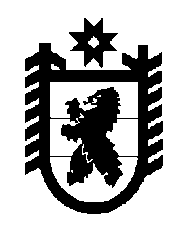 Российская Федерация Республика Карелия    РАСПОРЯЖЕНИЕГЛАВЫ РЕСПУБЛИКИ КАРЕЛИЯВозложить с 6 октября 2014 года на Красножона Виктора Георгиевича, первого заместителя Министра Республики Карелия по вопросам национальной политики, связям с общественными, религиозными объединениями и средствами массовой информации, исполнение обязанностей Министра  Республики Карелия по вопросам национальной политики, связям с общественными, религиозными объединениями и средствами массовой информации, с выплатой разницы в должностных окладах.            Глава Республики  Карелия                                                             А.П. Худилайненг. Петрозаводск6 октября 2014 года № 327-р